Rozwiązywanie zagadekRodzic czyta tekst zagadki, a dziecko wskazuje wyciętą strzałką rozwiązanie / obrazek poniżej/. Widzisz je we dnie, nie widzisz w nocy.                                                                                                                Zimą grzeje słabo, latem z całej mocy. (słońce)Jaka to pierzynka biała, nie z pierza, ale z wody powstała? Płynie po niebie, znasz ją  i wiesz, ze gdy jest ciemna,będzie z niej padał deszcz. (chmura) Choć go nie widać, znać, że siłę ma.Łamie w gniewie drzewa, chmury niebem gna. (wiatr)Gdy go długo nie ma wszyscy narzekają.A gdy przyjdzie -  pod parasol się chowają. (deszcz)Sypał z nieba, z chmurki nocą całą, wszystko wokół pobielało. (śnieg)Kiedy błyska, gdy ulewa, wicher wieje , łamie drzewa.Znak, że idzie duża, groźna, straszna……. (burza).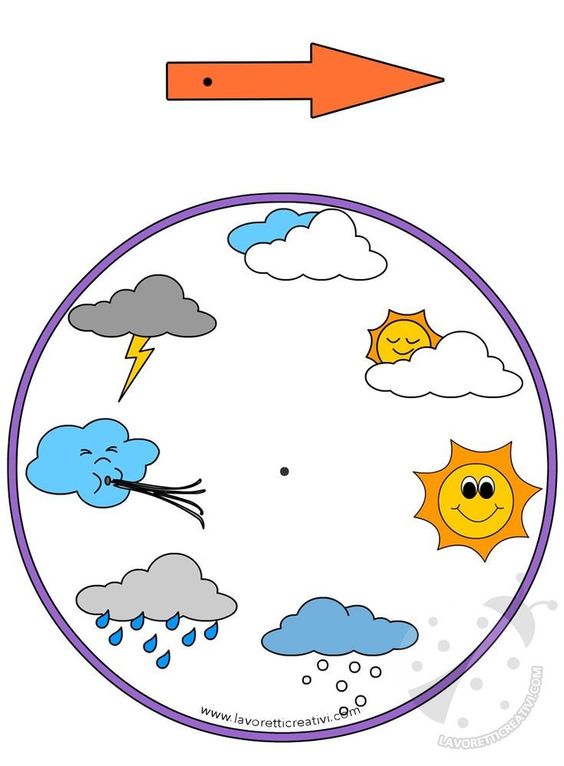 Chętne dzieci mogą wykonać własny  zegar pogodowy i zaznaczać codziennie pogodę.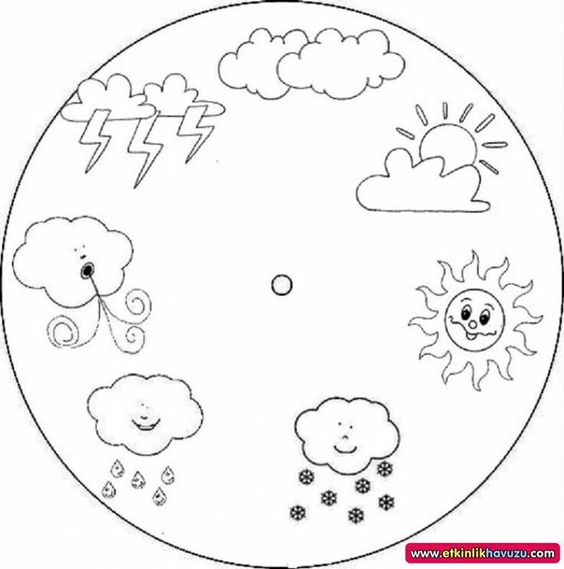 Rozmowa z dzieckiem na temat ludowego zwyczaju pożegnania zimy.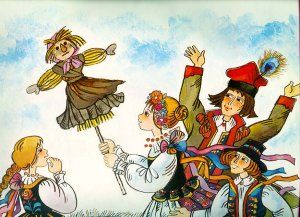 Kolorowanie Pani Wiosny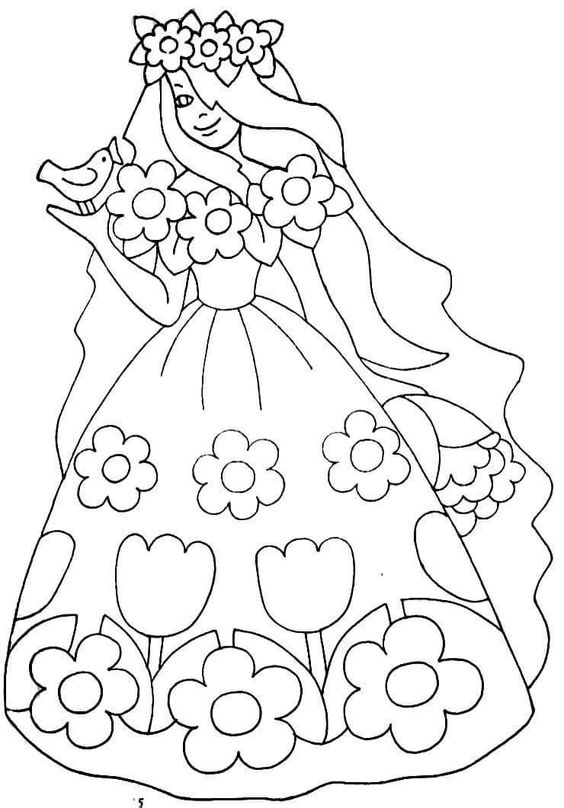 